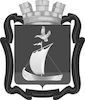 СОВЕТ ДЕПУТАТОВГОРОДСКОГО ПОСЕЛЕНИЯ КАНДАЛАКШАКАНДАЛАКШСКОГО РАЙОНАПЯТОГО СОЗЫВАР Е Ш Е Н И Е от 27 сентября 2021 года                                                                                                    № 151Об избрании заместителей председателя Совета депутатов городское поселение Кандалакша Кандалакшского района	В соответствии Федеральным законом от 06.10.2003г. № 131-ФЗ «Об общих принципах организации местного самоуправления в Российской Федерации», Уставом муниципального образования городское поселение Кандалакша Кандалакшского района, Регламентом Совета депутатов городского поселения Кандалакша Кандалакшского района, утвержденного решением Совета депутатов городского поселения Кандалакша Кандалакшского района от 07.12.2020 № 56,Совет депутатовгородского поселения Кандалакша Кандалакшского районарешил:           1.Избрать заместителями председателя Совета депутатов городское поселение Кандалакша Кандалакшского района пятого созыва на непостоянной основе:              - Савенкову Оксану Юрьевну, депутата Совета депутатов городского поселения Кандалакша Кандалакшского района по 1-му избирательному округу;              - Аликберова Камиля Давидовича, депутата Совета депутатов городского поселения Кандалакша Кандалакшского района по 2-му избирательному округу;	  - Ковальчук Елену Владимировну, депутата Совета депутатов городского поселения Кандалакша Кандалакшского района по 3-му избирательному округу;	  -  Мазурину Маргариту Владимировну, депутата Совета депутатов городского поселения Кандалакша Кандалакшского района по 4-му избирательному округу;		2. Опубликовать настоящее решение в периодическом печатном издании «Информационный бюллетень администрации муниципального образования Кандалакшский район» и разместить на сайте муниципального образования городское поселение Кандалакша Кандалакшского района.	3. Настоящее решение вступает в силу с момента его принятия. Глава муниципального образования                                                                   		 М.С. Павлов